INDICAÇÃO Nº 1925/2014Sugere ao Poder Executivo Municipal a instalação de placa composta, proibindo estacionar caminhões no final da Rua Ver. Benedito Antônio Atanaz próximo a escola José Luiz Gomes da Silva Zelo no bairro Conj. Hab. dos Trabalhadores.Excelentíssimo Senhor Prefeito Municipal, Nos termos do Art. 108 do Regimento Interno desta Casa de Leis, dirijo-me a Vossa Excelência para sugerir que, por intermédio do Setor competente, promova a instalação de placa composta, proibindo estacionar caminhões no final da Rua Ver. Benedito Antônio Atanaz próximo a Escola José Luiz Gomes da Silva Zelo no bairro Conj. Hab. dos Trabalhadores, neste município.            Justificativa:O Vereador foi procurado por munícipes que relataram que no final da via mencionada sempre tem um caminhão estacionado. Informaram que o mesmo vem gerando transtornos nas proximidades, pois como a visibilidade comprometida, o local é utilizado para consumir drogas e até mesmo para prática sexo. Relataram que uma vez o caminhão estava estacionado, o mesmo desceu e bateu em uma arvore que quase caiu sobre o alambrado da escola. Como forma de solucionar os problemas apresentados pelos munícipes, solicitou ao governo e aos órgãos competentes que instalem no local uma placa que proíba estacionar caminhões. Plenário “Dr. Tancredo Neves”, em 12 de Março de 2014.ALEX ‘BACKER’-Vereador-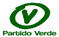 